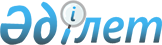 О признании утратившим силу решение Текелийского городского маслихата от 28 января 2016 года № 46-298 "О повышении ставок земельного налога"Решение Текелийского городского маслихата Алматинской области от 06 апреля 2016 года № 3-13      В соответствии со статьей 7 Закона Республики Казахстан от 23 января 2001 года "О местном государственном управлении и самоуправлении в Республике Казахстан", Текелийский городской маслихат РЕШИЛ:

      1. Решение Текелийского городского маслихата от 28 января 2016 года № 46-298 "О повышении ставок земельного налога" (зарегистрированного в Реестре государственной регистрации нормативных правовых актов 18 февраля 2016 года № 3732, опубликованного в городской газете "Текели тынысы" от 26 февраля 2016 года № 9 (3272)) признать утратившим силу.

      2. Настоящее решение вводится в действие со дня его подписания.


					© 2012. РГП на ПХВ «Институт законодательства и правовой информации Республики Казахстан» Министерства юстиции Республики Казахстан
				
      Председатель сессии

      Текелийского городского

      маслихата

Г. Ибраимова

      Секретарь Текелийского 

      городского маслихата

Н. Калиновский
